Synthèse de la Réunion Dirigeants U15/U17/U19 du Lundi 14 Novembre à 19H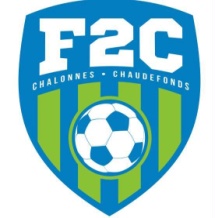 Durée : 1h10Présence de Valentin Davy, Stéphane Bondu, Jacques Arella, Tanguy Davy, Charly Leduc, Jean René Mulot et Jean Philippe Sragossi.OBJECTIF DE LA REUNION : BILAN SPORTIF, FONCTIONNEMENT, PROJET DE JEU, PROJET EDUCATIF de la 1ère PhaseBilan par équipeU19 Groupe trop peu présent aux entrainements pour bien travailler malgré un mieux ces derniers temps.Joueurs de qualités, attachants mais manquant d’ambition sportive.La montée en D1 était facilement jouable mais pas d’investissement, pas de récompense.Problème relationnel avec un encadrant du week end résolu. Chacun s’est remis en question.OBJECTIFS  2ème PHASE : Montée en D1U17ATrès bonne présence aux entrainements.Projet de Jeu compris et assimilé.Belle osmose entre les joueurs et encadrants du week end.Montée en PH région, valorisation de l’encadrement jeune du club, une superbe récompense.OBJECTIFS  2ème PHASE : A définir selon le règlementU17BPrésence trop moyenne aux entrainements.Grande différence de motivation et de qualité dans le groupe.Projet de jeu compris mais difficulté technique de le reproduire en match.6ème place au classement sur 8, assez logique compte tenu de l’investissement.Problème de « deux gardiens » dans l’équipeAttention à la nervosité sur le terrain de certains joueurs.OBJECTIFS  2ème PHASE : Les 3 premières placesU15ATrès bonne présence aux entrainementsProjet de Jeu compris et assimilé.2ème place donc montée en D1.Groupe qui vit bien.Groupe homogène, un seul joueur se dégage, attention à ne pas être dépendant de ce dernierOBJECTIFS  2ème PHASE : Maintien en D1U15BTrès bonne présence aux entrainements.Projet de jeu compris mais difficulté technique de le reproduire en match.2ème place au classement sur 8, attente d’une montée ou pas ??Joueurs motivés et battantsOBJECTIFS  2ème PHASE : Selon montée ou pas ?Autres :Groupe de transport pour la seconde phaseValentin a demandé aux dirigeants de bien remplir la feuille de rapport des matches afin d’avoir une trace écriteValentin a donné une feuille avec des explications sur les principes de jeu du 442 à plat et 442 en losangeTanguy et Charly ont réclamé une licence dirigeantVerre de l’amitié